         TUESDAYS at 11 AMAUGUST 24 VIRTUAL              BCBP GRADUATE STUDENT INVITED GUEST SPEAKER                                        Ora Schueler-Furman, PHD ǀ Hebrew University, Hadassah Medical School		“Modeling peptide-mediated interactions - elucidating molecular details of biological regulation”AUGUST 31				                                                        Edward Dennis, PHD ǀ University of California, San Diego         	        	       	                          Host: Judith Bond  “Allosteric regulation and specificity of phospholipase A2’s in initiating inflammation”     	        SEPTEMBER 14                               RESEARCH IN PROGRESS SEMINARLeiah Carey, PHD ǀ UNC-Chapel Hill          	        	       	                                                                              Campbell lab“Oncogenic RAS Q61 mutants as novel targets for drug discovery efforts”    Kelsey Murphy, PHD ǀ UNC-Chapel Hill          	        	       	                                                                                  Maness lab“Ankyrin B Promotes Developmental Spine Remodeling through Semaphorin 3F in the Mouse Prefrontal Cortex”             	        SEPTEMBER 21                                                                                                                                                  s                                                               Gregory Tall , PHD ǀ University of Michigan                   	                                                     Host: Wolfgang Bergmeier "GPR56 is a tethered-agonist dependent collagen and shear force sensor that is important for platelet activation”SEPTEMBER 28	                              			  Jill Dowen, PHD ǀ UNC-Chapel Hill	  	                                                                                                   Host: Brian Strahl“Genome structure and function in transcriptional control of cellular identity” OCTOBER 5					                                 Ronit Freeman, PHD ǀ UNC-Chapel Hill	                                                                                            Host: Brian Kuhlman"Learning from Nature - Design and Application of Functional Bioinspired materials" OCTOBER 12 				             Albert Bowers, PHD ǀ UNC-Chapel Hill                                                                                                               Host: Saskia Neher “Chemoenzymatic Strategies for New Peptide Therapeutics” OCTOBER 26 VIRTUAL  			   Alan Engelman, PHD ǀ Harvard University 					                                  Host: Ron Swanstrom “Mechanisms and Inhibition of HIV Integration”NOVEMBER 9	VIRTUAL                                         Eric Gouaux, PHD ǀ Oregon Health and Science University                                                                       Host: Rob McGintyTBDNOVEMBER 30 VIRTUAL  Alemayehu Gorfe, PHD ǀ University of Texas, Houston		                                            Host: Sharon Campbell“The conformational landscape of membrane-bound Ras and related small GTPases: Implications to function and inhibition”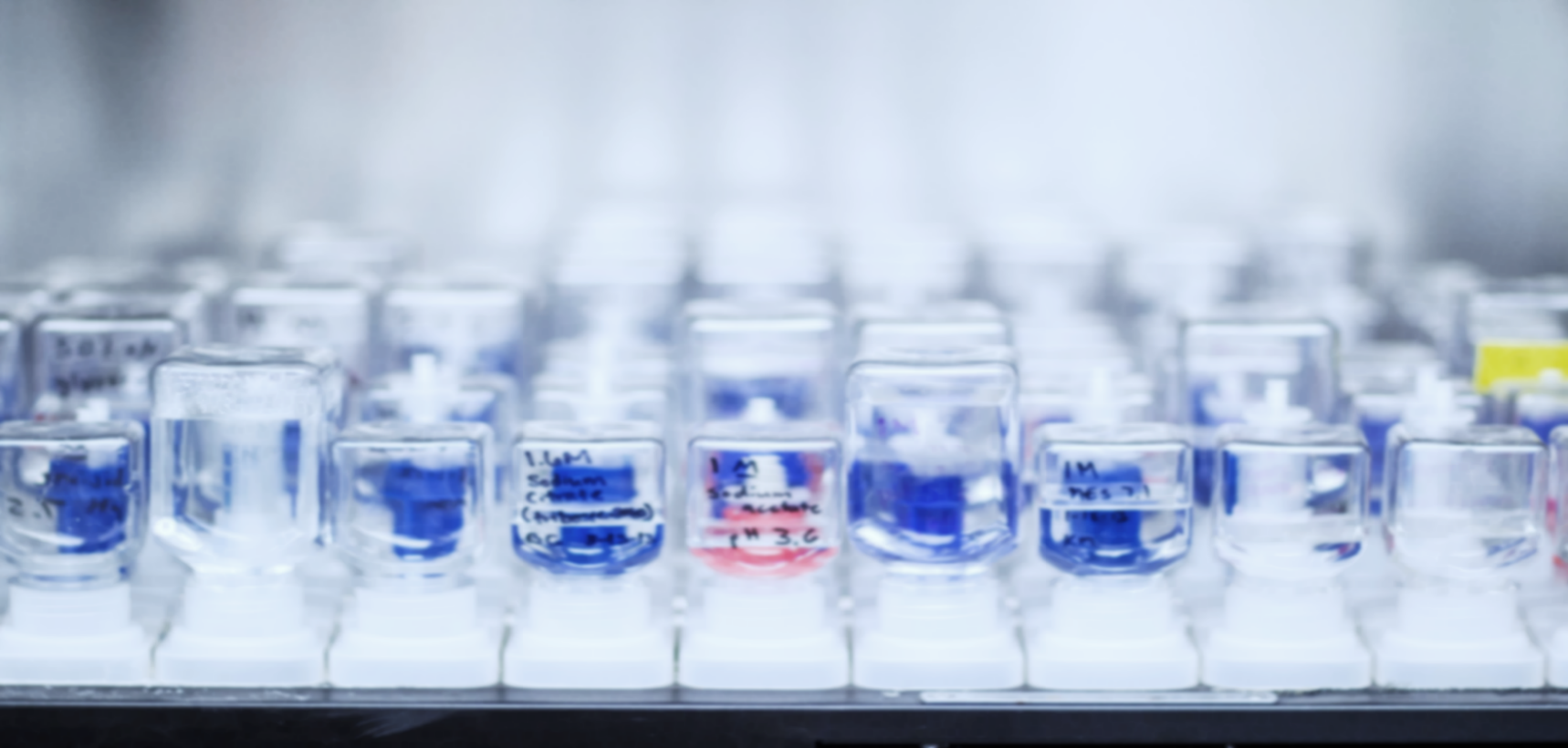 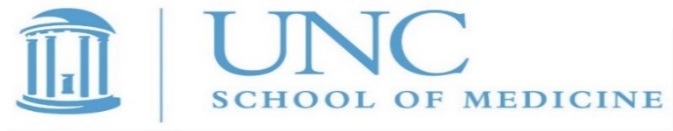 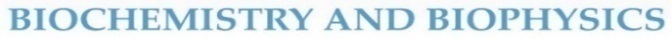 